Name: ……………………………………………………………	Adm No ……..…...................................Date: ……………………………………………………………	Class  ………………………………….231/3BIOLOGYTERM 3 20132 HOURS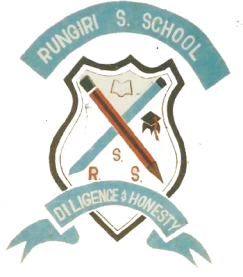 RUNGIRI HIGH SCHOOL      Form Two End Year Examination.Biology                         Form Three2 HoursTerm 3 2013INSTRUCTIONS TO STUDENTS:Write your name, admission number and class in the spaces provided.Write the date of examination in the space provided above.Answer all the questions in the question paper in the spaces provided after each question. This question paper consist of 7 printed pages. Each student should ensure that all the pages are printed as indicated and that no pages are missing.For Examiner’s Use Only                             TotalThe diagram below shows a dissection of the ventral region of a small mammal. Study the photograph       and answer the questions that follow.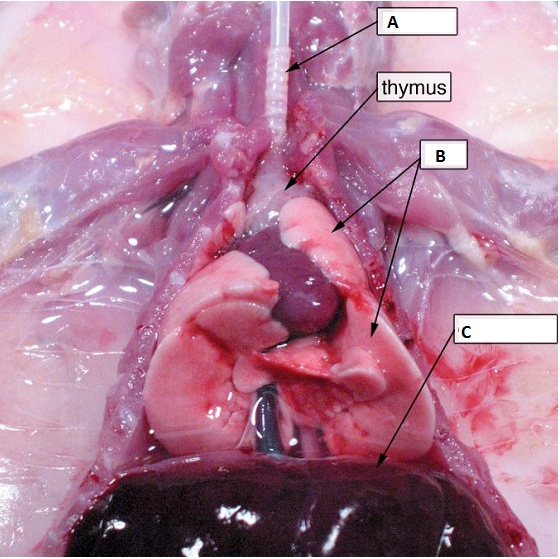 (a). Name two body systems represented in the photograph.			                                (2 marks)……………………………………………………………………………………………………………………………………………………...…………………………………………………………………………(b). Identify each of the parts labeled A and C.					                                (2 marks)……………………………………………………………………………………………………………………………………………………...…………………………………………………………………………(c) (i). State the role of part labeled A.						                                  (1 mark)…………………………………………………………………………………………………………………………………………………………………………………………………………………………(ii). State two adaptations of the part named in (c) (i) above.		                                (2 marks)…………………………………………………………………………………………………………………………………………………………………………………………………………………………………………………………………………………………………………………………………………………………………………………………………………………………….………………………(d). State three adaptations of the part labeled B.				                                (3 marks)…………………………………………………………………………………………………………………………………………………………………………………………………………………………………………………………………………………………………………………………………………………………………………………………………………………………………………………………………………………………………………………………………………………………………………...……(e). Explain the role of the part labeled C.					                                (3 marks)…………………………………………………………………………………………………………………………………………………………………………………………………………………………………………………………………………………………………..……………………………………………(f). Name an organism that may infect the part labeled B and identify the disease it causes. 	        (2 marks)…………………………………………………………………………………………………………………………………………………………………………………………………………………………………………………………………………………………………………………………………..………….… The diagram below shows some types of fruits.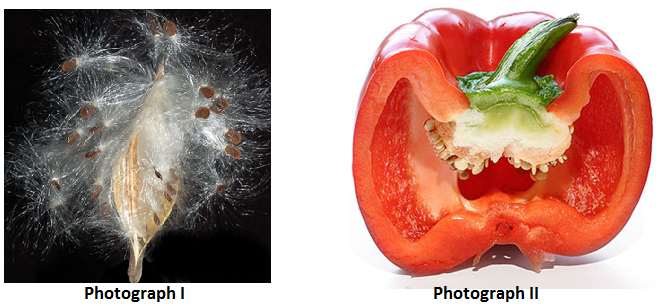 (a) (i). Name the type of fruit in photograph I					                                  (1 mark)………………………………………………………………………………………………………………………………………………………………………………………………………………………………………………(ii). Give a reason for your answer.							                                  (1 mark)………………………………………………………………………………………………………………………………………………………………………………………………………………………………………………(iii). State the mode of dispersal of the fruit named in (a) (i) above. Explain	                                (2 marks)…………………………………………………………………………………………………………………………………………………………………………………………………………………………....…………………(b) (i). Name the type of fruit in photograph II.					                                  (1 mark)………………………………………………………………………………………………………………………………………………………………………………………………………………………………………………(ii). Give a reason for your answer.							                                  (1 mark)………………………………………………………………………………………………………………………………………………………………………………………………………………………………………………(iii). What type of placentation does the fruit have?					                                  (1 mark)………………………………………………………………………………………………………………………………………………………………………………………………………………………………………………(iv). Explain two adaptations of the fruit to its mode of dispersal.			                                (2 marks)………………………………………………………………………………………………………………………………………………………………………………………………………………………………………………………………………………………………………………………………………………………………………(c). On the diagram in photograph II label the placenta and the endocarp.		                                (2 marks)3.  You are provided with a specimen labeled T. Study it and answer the questions that follow. Using a knife or     scalpel make a transverse section of the specimen.(a) (i). What plant part is specimen T?						                                  (1 mark)………………………………………………………………………………………………………………………………………………………………………………………………………………………………………………(ii). Give a reason for your answer.							                                  (1 mark)………………………………………………………………………………………………………………………………………………………………………………………………………………………………………………(b). Squeeze the juice from specimen T into the 100ml beaker provided. Using the reagents provided carry out food tests on the juice.						                                                      (12 marks)QuestionMax ScoreStudent’s Score1 15211314Food substanceProcedure ObservationsConclusions